Sutton Coldfield Society of Artists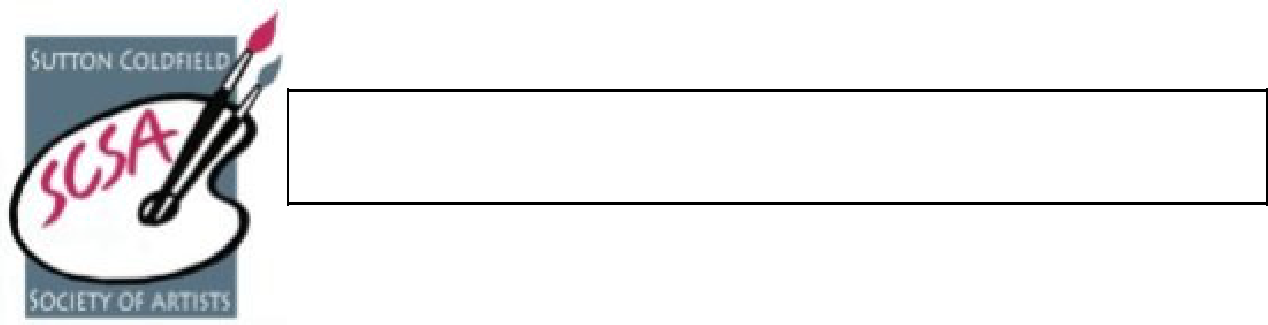 The Society meets throughout the year, usually twice a month during the autumn, winter and spring. The meetings are a mixture of demonstrations or lectures, on a Saturday afternoon, and practical art meetings on a Sunday . During the summer months we take advantage of the warmer weather and get out and about. Field trips are taken by coach and by car for working out of doors, or for visits to exhibitions and galleries. Partners and friends are also welcome to come on our excursions and coach trips or join our Christmas celebrations.Currently the Saturday demonstrations and lectures are given at the Mere Green Community Centre, and are open to members of the public paying a temporary membership fee of £3.00. The Sunday practical art meetings are also held at theMere Green Community Centre.At the Sunday practical art meetings still-life arrangements can be set up (organised by the members) and usually a clothed model is available for portrait work. Occasionally, special tutored workshops are arranged at a small charge. You may work in whatever medium you choose, the set themes are not obligatory and members are free to work on their own projects. You can choose the length of time to be there, come for just the morning or afternoon or if you wish attend for the whole day (bring something for lunch). Tea and coffee are usually available during the morning and afternoon breaks.There is no minimum standard and interested, aspiring artists of any ability are welcome at our Sunday practical art meetings. Come and have a look at what goes on or bring your equipment and see if the Society appeals to you.All members are entitled to submit original works of art (paintings, sculptures, ceramic, fabrics, collages, etc.) for selection to the exhibitions we hold twice a year, in spring and autumn. There is no obligation to submit for exhibitions. If you wish you can enjoy just the practical art meetings and outings. However, a period as a steward is a condition of submitting your work for exhibitions as they are stewarded by the members.At present the membership subscription is £ 25.00 per calendar year and it is renewable from the Annual General Meeting during the autumn. Student membership for the 18—25 year olds is £12.50 per calendar year.We think you will find we are a welcoming group of people who enjoy meeting others of like-minds to discuss work, exchange ideas and tips on materials and methods. The Society provides a means to gain knowledge and experience and, hopefully, make new friends.We hope the above is of interest to you. If you have anything else you would like to know please do not hesitate to contact us or see our website at www.suttoncoldfieldsocietyofartists.co.ukPlease find the application form below and we hope to see you at some time in the near future.SCSA Membership Application Form.Please complete the following.Name……………………………………………………………………………………………….Address……………………………………………………………………………………………..…………………………………………………………………….. Post Code ……………………Tel: No:……………………………Email:………………………………………………………...If you wish to set up a Standing Order then please inform your Bank using the details at the bottom of the form.You can also use the Bank details on the form to pay electronically. Please inform the Treasurer when you do this on: deborah.s.hodgson@gmail.comThen send the rest of the form (or a cheque with the completed form) to: MembershipSecretary, 44 Hollyhurst Road, Sutton Coldfield, West Midlands. B73 6SY. Email: helenmwillis44@gmail.com Tel: 0121 605 4947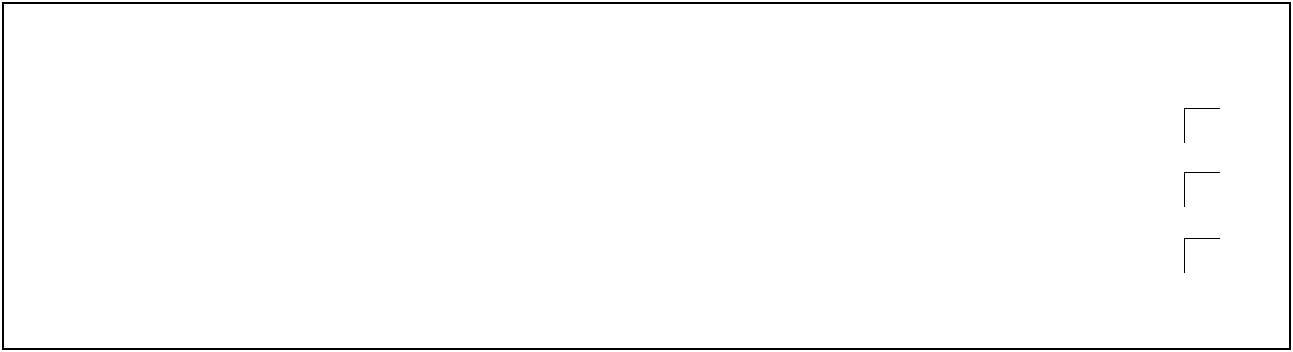 Full membership is £25 and student membership (18—25) is £12.50 Please tick the relevant boxes and cross out the items not applicable to you.I will set up a Standing Order for £25/£12.50………………………………………….Cheque payment - £25/£12.50 cheque enclosed …………………………………...Electronic payment for £25/£12.50 …………………………………………………….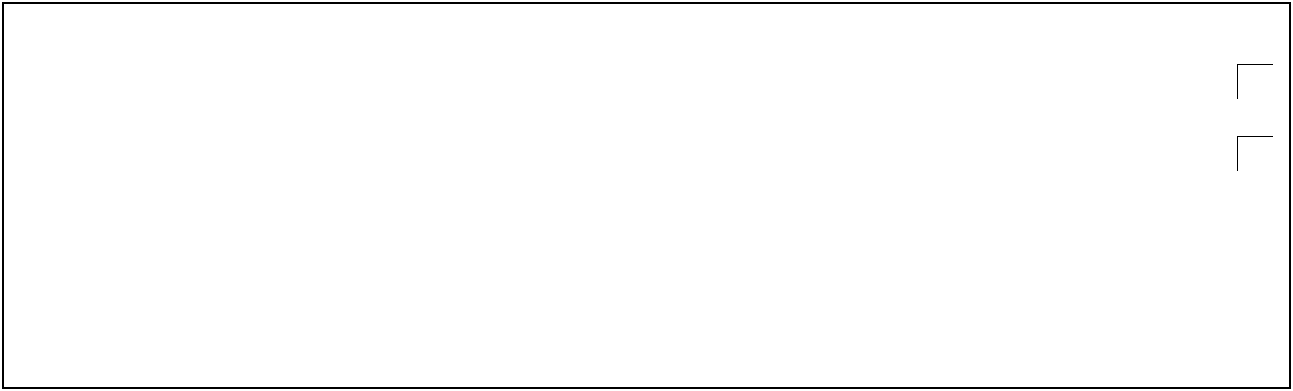 I agree that the information given above may be stored on the group’s data base and retained in order to contact me about SCSA activities and events. It will only be used for this purpose and not passed on to anyone else……………………………………………………….I do / do not wish to share my details, as above, with other members of the SCSA ………..Signature…………………………………………………….Date…………………………….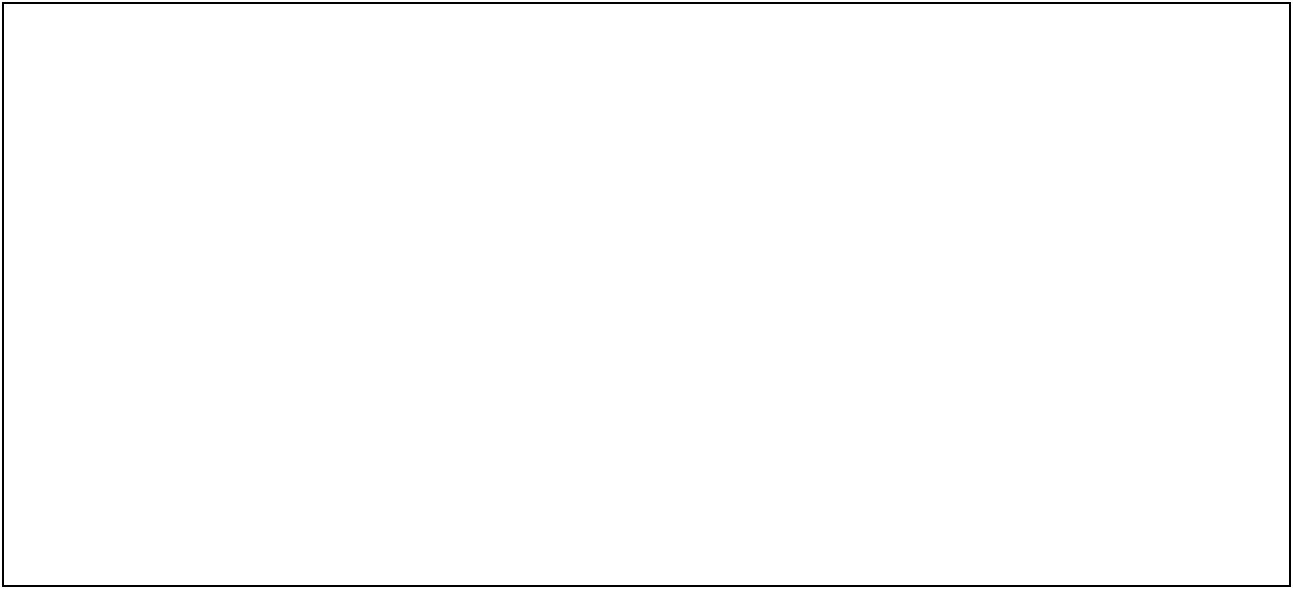 To pay electronically or set up a Standing Order then the details you may need are:Lloyds BankSort Code:  30-98-37Name of Account:  Sutton Coldfield Society of ArtistsAccount Number:  02080961Reference: Your nameStanding Orders should be paid annually by 1st December